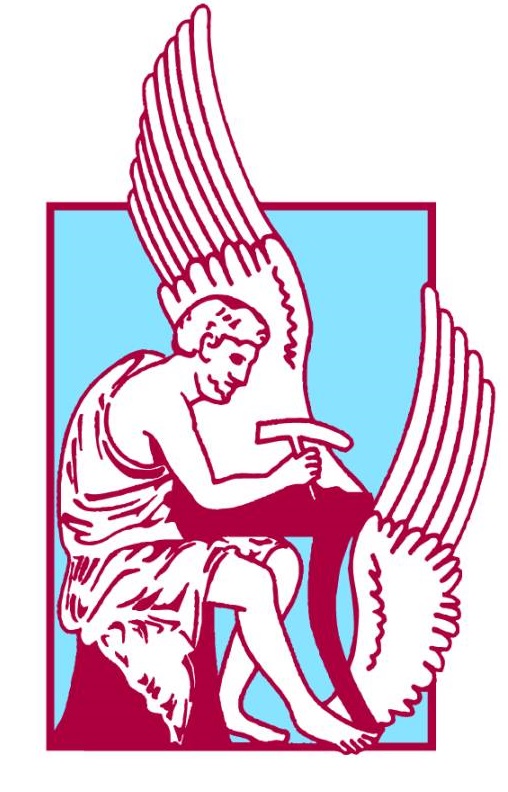 ΠΟΛΥΤΕΧΝΕΙΟ ΚΡΗΤΗΣΣχολή Μηχανικών Περιβάλλοντος, Πολυτεχνειούπολη, Χανιά 73100Πρόγραμμα Μεταπτυχιακών Σπουδών «ΠΕΡΙΒΑΛΛΟΝΤΙΚΗ ΜΗΧΑΝΙΚΗ»ΛΙΣΤΑ ΣΥΝΗΜΜΕΝΩΝ 2018-2019ΟΝΟΜΑΤΕΠΩΝΥΜΟ:		ΠΑΤΡΩΝΥΜΟ:	Συμπληρώστε τον παρακάτω πίνακα και επισυνάψτε τον στην αίτηση σας:Παρακαλούμε να στείλετε την λίστα μαζί με την αίτηση και τα υπόλοιπα απαιτούμενα δικαιολογητικά, εξαιρουμένων των συστατικών επιστολών,  με τους παρακάτω τρόπους:Μέσω του συστήματος on line application systemΚαιΤαχυδρομικά ή αυτοπροσώπως στη διεύθυνση: Γραμματεία Σχολής Μηχανικών Περιβάλλοντος, Πολυτεχνείο Κρήτης, Πολυτεχνειούπολη, Χανιά 73100   (τηλ. 28210-377781/88 και  Fax: 28210-37846)Οι συστατικές επιστολές μπορούν να σταλούν είτε απευθείας από τον συντάξαντα (ταχυδρομικά στη διεύθυνση: Γραμματεία Σχολής Μηχανικών Περιβάλλοντος, Πολυτεχνείο Κρήτης, Πολυτεχνειούπολη, Χανιά 73100    ή   ηλεκτρονικά στη διεύθυνση: secretariat@enveng.tuc.gr) είτε εντός σφραγισμένου φακέλου μαζί με τα υπόλοιπα δικαιολογητικά του υποψηφίου).ΣυνημμένοΘα σταλεί Αίτηση Αποδοχής στο ΠΜΣ□   □ Πλήρες Βιογραφικό Σημείωμα□□ Αντίγραφο Πτυχίου□□ Βεβαίωση ισοτιμίας από ΔΟΑΤΑΠ□□ Πιστοποιητικό Αναλυτικής Βαθμολογίας□□ Αντίγραφα τίτλων ξένων γλωσσών□□Aντίγραφο άλλου ΜΔΕ ή ΔΔ□□ Σημείωμα στην αγγλική μέχρι 1000 λέξεις (λόγοι συμμετοχής στο ΠΜΣ, εμπειρία και ερευνητικά ενδιαφέροντα)□□